НАША ГРУППАУголок настольно-печатных игр и конструкторов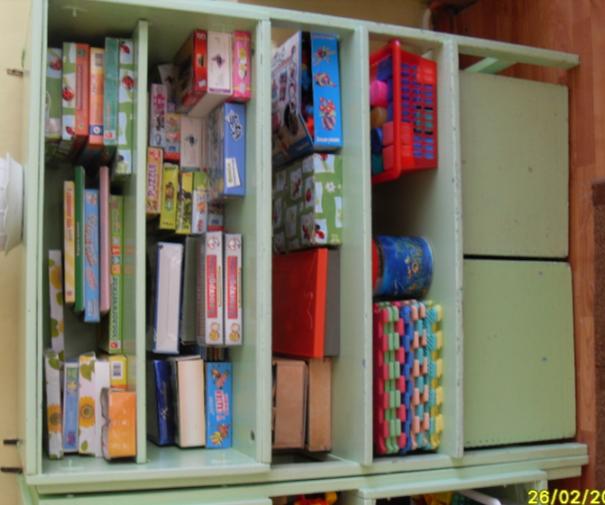 Уголок для мальчиков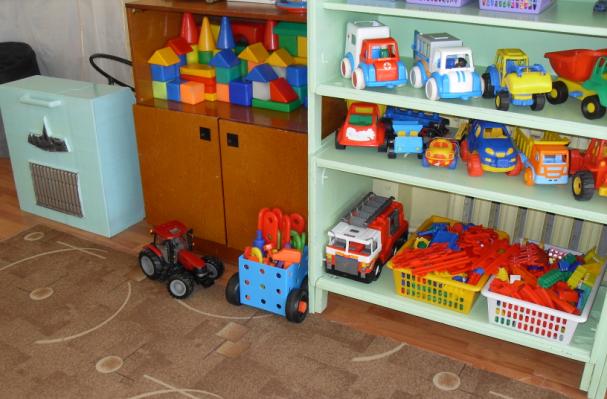 Уголок  безопасности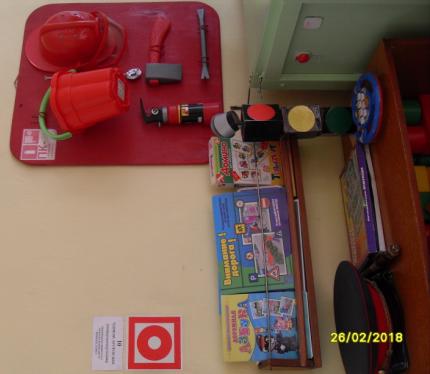 Уголок  книги и изодеятельности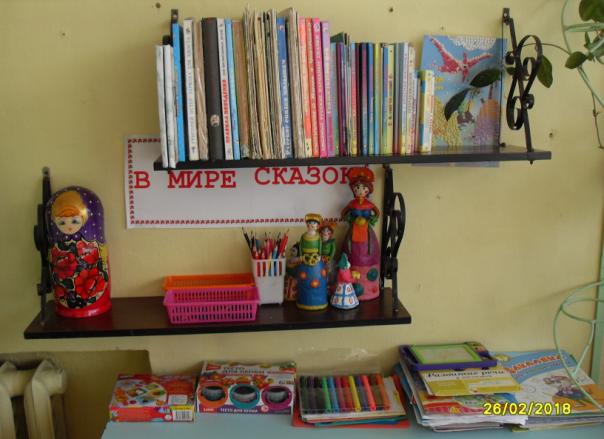 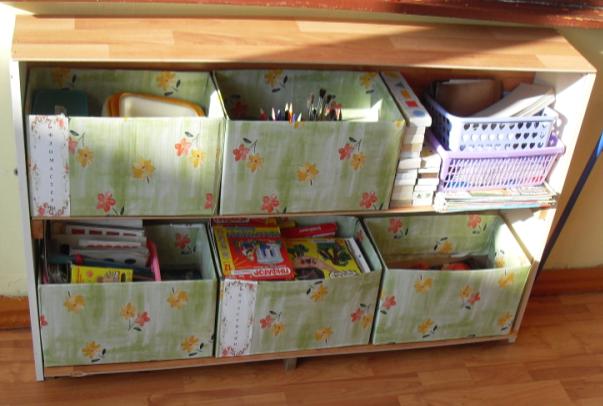 Физкультурный уголок  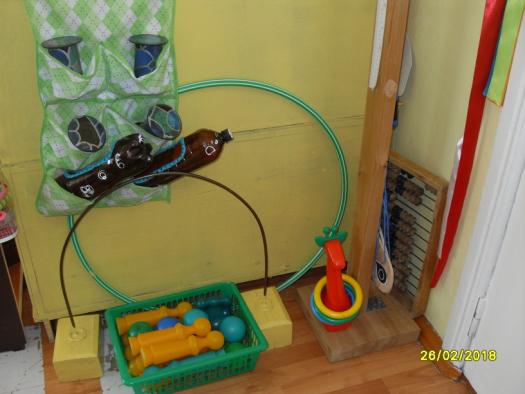 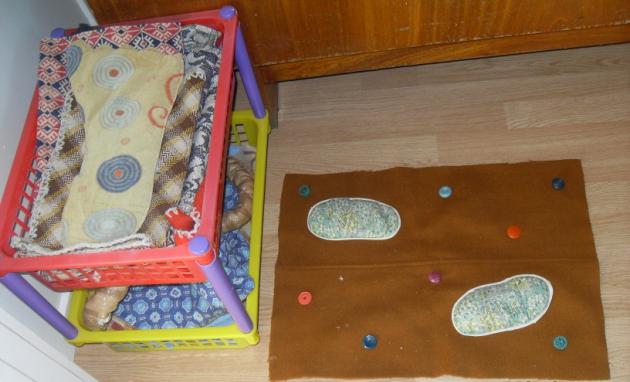 Уголок  сюжетных  игр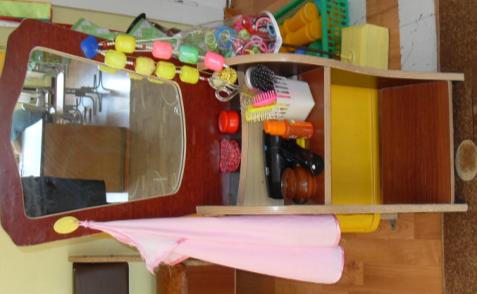 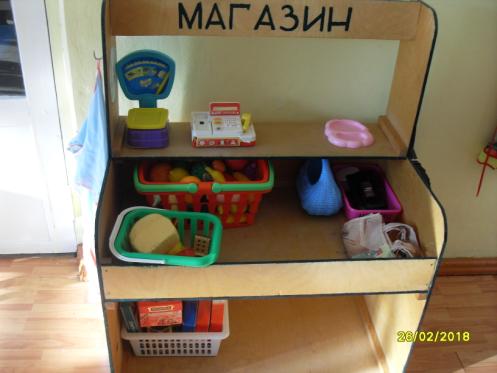 Уголок  для девочек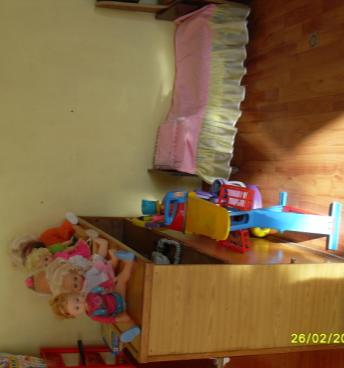 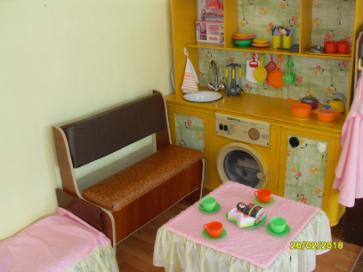 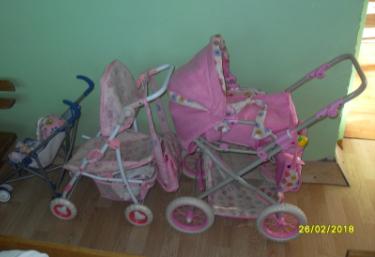 Уголок  природы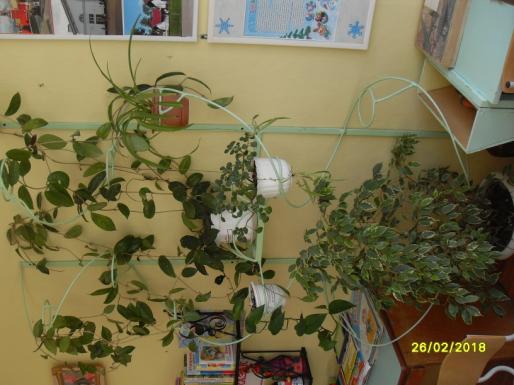 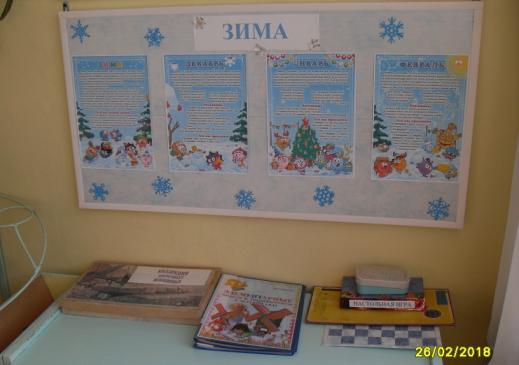 Уголок  театрализованной деятельности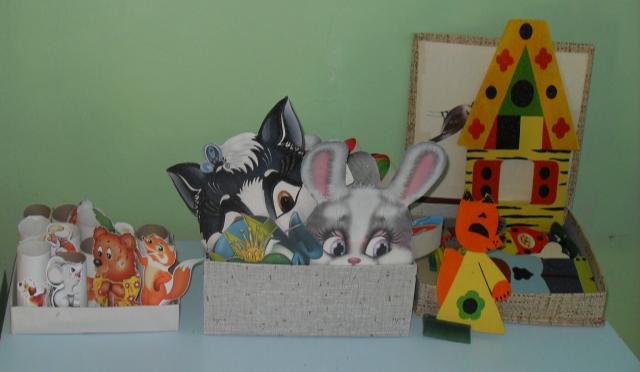 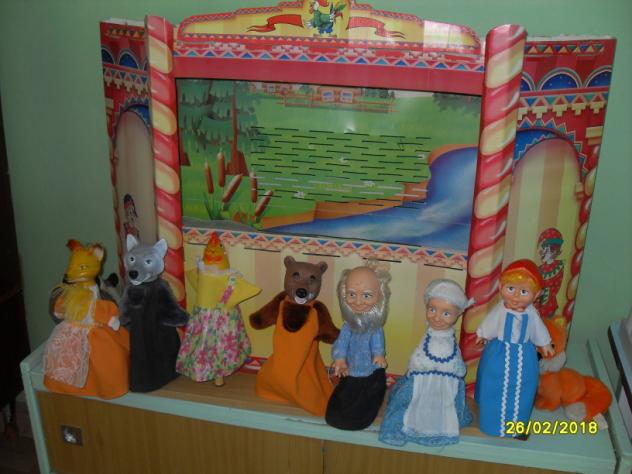 Уголок  по ПДД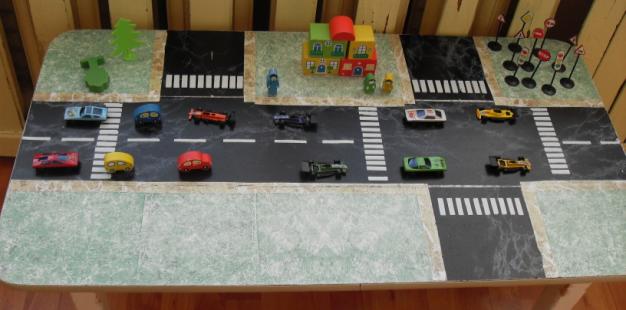 Музыкальный уголок  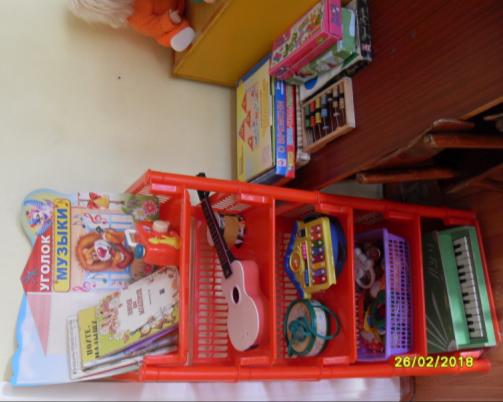 